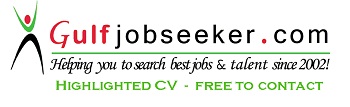 jonathan m. gaspar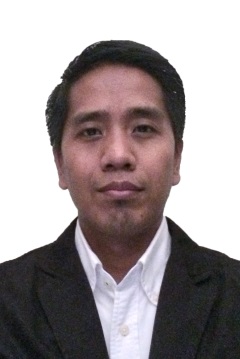 P.O. Box 2610, Al Qasimia St.,Sharjah, U.A.EE-mail:gaspar.nathan09@gmail.comgaspar_j05@ymail.comOBJECTIVETo be committed to a highly professional and dynamic company with a desire to offer competent knowledge of the different stages of architectural design and development in an innovative and creative manner and to utilize my skills and vast work experiences towards career progression opportunities.PROFILEYoung Architectural drafting professional, who is willing to take challenges and is comfortable working in a multicultural environment.Graduated with the Degree in Bachelor of Science in Architecture (2004)Summary of QualificationMore than 8 years working experience in various Architectural and Engineering firms/consultancy and 2 years Middle East experience.Profound work experience as a draftsman.Absolute and accurate knowledge in drafting procedures and general conventions. Good designing aptitude with solid imaginative powers.Working knowledge of coordinating architectural designs with other engineering disciplines. Ability to prepare Architectural, Structural and MEP Plans using AutoCADD applications softwares.Proficiency in handling computer, web and drafting software, able to use CAD / AUTOCAD, MICROSTATION, SKETCHUP 3D Modelling, ADOBE PHOTOSHOP,REVIT BIM, knowledgeable on ARTLANTIS rendering Software. Extra ordinary ability of drafting on computerized software as well as on drawing paper with the help of manual tools.Profiency in MS office applications.Have design and superviseconstruction Residential housing projects to completion.Flexible, ability to work in a High Pressure environment, and Multi-Cultural settings.Loves challenges and is willing to explore learning opportunities.Hardworking, committed and highly motivated in continuing professional development.Excellent oral and written communication skills in English and FilipinoProfessional ExperienceAJM Kooheji Group– Manama, Bahrain	Commercial Shelving and Refrigeration DivisionU.A.E Office: P.O. Box 68906, Industrial Area 13, Sharjah, United Arab EmiratesDesigner, CAD Draftsman – August 2014 to PresentQatar Office: Salwa Road, Doha, Qatar.Designer, CAD Draftsman– July 2013 to August 2014Composite Panel Specialist, Inc. – Greehills, San Juan City, Philippines	Specialized in Aluminum Composite Panels.CAD Draftsman – February 2011 to June 2013Freelance CAD Draftsman / Designer  –  Nueva Ecija, PhilippinesDesigner, 3D Modeler and Renderer, CAD Draftsman  – January 2010 to December 2010DP Balaria and Associates  –  Nueva Ecija, Philippines3D Modeler and Renderer, CAD Draftsman – November 2008to December 2009Jagnusten Corporation  –  Mandaluyong City,  PhilippinesAsst. Site Inspector, CAD Draftsman – August 2006toSeptember 2008National Statistics Office  –  Nueva Ecija,  PhilippinesDraftsman, Cartographer  – April 2006 to August 2006RBC Construction  –  Nueva Ecija,  PhilippinesDraftsman (Apprentice, OJT)  – April 2004 to April 2006Summary of ExperienceStudying and discussing a design projects with the architects.Determining the scope of the design and choosing the initial parameters accordingly.Consulting the Architects during the design phase and using their feedbacks for modification of the designProduce construction drawings and architectural details such as Architectural drawing, Floor Plans, Perspectives, Elevations, Sections for Residential and Commercial establishment.Provide technical expertise and guidance in preparation of Plans, Lay-out drawings and delivery schedules.Documented existing conditions of as built project data, prepation of as-built drawings in coordination with all engineering disciplines.Prepare and review shop drawings for implementation.Altering the drawings as per site condition.Created schematic models using 3D CAD, Sketchup, Artlantis and Adobe Photoshop.Review the design and drawing from external consultant.Working level drawings for site.Maintaining the soft copy of drawings for future reference.Follow the Quality, Safety and Environmental management required in the area of application.Prepare quotation for a given area according to the design , drawing and specifications, serve as technical sales person if needed.Trainings / CertificateAutodesk Revit Architecture 2016 (March 06 – October 24, 2015) with KHDA permitAutodesk Revit Structure 2016 (March 06 – October 24, 2015) with KHDA permitAutodesk Revit MEP 2016 (March 06 – October 24, 2015) with KHDA permitKey to Professional Service  (24th January, 2015)Possitive Attitude (24th January, 2015)Microstation V8i XM  (June  25 – July  3, 2012)Autodesk VIZ 2006 ( October 25 – December 13, 2006)Autocad 2004 Advanced (November 14 – March 25,2005)Autocad 2002 Essentials (April 28 – June 28, 2003)Personal Details:	Visa Status	: 	Employment Visa			Contract	: 	Unlimited			Marital Status	:	Single			Nationality	:	Filipino			Age		:	32			Date of Birth	:	December 09, 1982Character ReferencesMohammed Yousuf Mohammed Ali	Branch Manager – Sharjah Islamic Bank	Sharjah, United Arab EmiratesSonny Fabian B. Ancheta	HSE/Business Continuity Manager	MASAT Property Management	Dubai Properties Group	Dubai, United Arab EmiratesOBJECTIVETo be committed to a highly professional and dynamic company with a desire to offer competent knowledge of the different stages of architectural design and development in an innovative and creative manner and to utilize my skills and vast work experiences towards career progression opportunities.PROFILEYoung Architectural drafting professional, who is willing to take challenges and is comfortable working in a multicultural environment.Graduated with the Degree in Bachelor of Science in Architecture (2004)Summary of QualificationMore than 8 years working experience in various Architectural and Engineering firms/consultancy and 2 years Middle East experience.Profound work experience as a draftsman.Absolute and accurate knowledge in drafting procedures and general conventions. Good designing aptitude with solid imaginative powers.Working knowledge of coordinating architectural designs with other engineering disciplines. Ability to prepare Architectural, Structural and MEP Plans using AutoCADD applications softwares.Proficiency in handling computer, web and drafting software, able to use CAD / AUTOCAD, MICROSTATION, SKETCHUP 3D Modelling, ADOBE PHOTOSHOP,REVIT BIM, knowledgeable on ARTLANTIS rendering Software. Extra ordinary ability of drafting on computerized software as well as on drawing paper with the help of manual tools.Profiency in MS office applications.Have design and superviseconstruction Residential housing projects to completion.Flexible, ability to work in a High Pressure environment, and Multi-Cultural settings.Loves challenges and is willing to explore learning opportunities.Hardworking, committed and highly motivated in continuing professional development.Excellent oral and written communication skills in English and FilipinoProfessional ExperienceAJM Kooheji Group– Manama, Bahrain	Commercial Shelving and Refrigeration DivisionU.A.E Office: P.O. Box 68906, Industrial Area 13, Sharjah, United Arab EmiratesDesigner, CAD Draftsman – August 2014 to PresentQatar Office: Salwa Road, Doha, Qatar.Designer, CAD Draftsman– July 2013 to August 2014Composite Panel Specialist, Inc. – Greehills, San Juan City, Philippines	Specialized in Aluminum Composite Panels.CAD Draftsman – February 2011 to June 2013Freelance CAD Draftsman / Designer  –  Nueva Ecija, PhilippinesDesigner, 3D Modeler and Renderer, CAD Draftsman  – January 2010 to December 2010DP Balaria and Associates  –  Nueva Ecija, Philippines3D Modeler and Renderer, CAD Draftsman – November 2008to December 2009Jagnusten Corporation  –  Mandaluyong City,  PhilippinesAsst. Site Inspector, CAD Draftsman – August 2006toSeptember 2008National Statistics Office  –  Nueva Ecija,  PhilippinesDraftsman, Cartographer  – April 2006 to August 2006RBC Construction  –  Nueva Ecija,  PhilippinesDraftsman (Apprentice, OJT)  – April 2004 to April 2006Summary of ExperienceStudying and discussing a design projects with the architects.Determining the scope of the design and choosing the initial parameters accordingly.Consulting the Architects during the design phase and using their feedbacks for modification of the designProduce construction drawings and architectural details such as Architectural drawing, Floor Plans, Perspectives, Elevations, Sections for Residential and Commercial establishment.Provide technical expertise and guidance in preparation of Plans, Lay-out drawings and delivery schedules.Documented existing conditions of as built project data, prepation of as-built drawings in coordination with all engineering disciplines.Prepare and review shop drawings for implementation.Altering the drawings as per site condition.Created schematic models using 3D CAD, Sketchup, Artlantis and Adobe Photoshop.Review the design and drawing from external consultant.Working level drawings for site.Maintaining the soft copy of drawings for future reference.Follow the Quality, Safety and Environmental management required in the area of application.Prepare quotation for a given area according to the design , drawing and specifications, serve as technical sales person if needed.Trainings / CertificateAutodesk Revit Architecture 2016 (March 06 – October 24, 2015) with KHDA permitAutodesk Revit Structure 2016 (March 06 – October 24, 2015) with KHDA permitAutodesk Revit MEP 2016 (March 06 – October 24, 2015) with KHDA permitKey to Professional Service  (24th January, 2015)Possitive Attitude (24th January, 2015)Microstation V8i XM  (June  25 – July  3, 2012)Autodesk VIZ 2006 ( October 25 – December 13, 2006)Autocad 2004 Advanced (November 14 – March 25,2005)Autocad 2002 Essentials (April 28 – June 28, 2003)Personal Details:	Visa Status	: 	Employment Visa			Contract	: 	Unlimited			Marital Status	:	Single			Nationality	:	Filipino			Age		:	32			Date of Birth	:	December 09, 1982Character ReferencesMohammed Yousuf Mohammed Ali	Branch Manager – Sharjah Islamic Bank	Sharjah, United Arab EmiratesSonny Fabian B. Ancheta	HSE/Business Continuity Manager	MASAT Property Management	Dubai Properties Group	Dubai, United Arab Emirates